О внесении изменений в постановление администрации городского поселения город Калач от 28.05.2019 № 230 «Об утверждении адресного перечня объектов недвижимости городского поселения город Калач Калачеевского муниципального района Воронежской области для внесения в государственный адресный реестр» (в ред. постановлений от 28.06.2019 № 291, от 25.11.2019 № 553, от 19.12.2019 №649, от 20.04.2020 № 133)В соответствии с Федеральным законом Российской Федерации от 06.10.2003 № 131-ФЗ "Об общих принципах организации местного самоуправления в Российской Федерации", Федеральным законом от 28.12.2013 № 443-ФЗ "О федеральной информационной адресной системе и о внесении изменений в Федеральный закон "Об общих принципах организации местного самоуправления в Российской Федерации", постановлением Правительства Российской Федерации от 22.05.2015 № 492 "О составе сведений об адресах, размещаемых в государственном адресном реестре, порядке межведомственного информационного взаимодействия при ведении государственного адресного реестра, о внесении изменений и признании утратившими силу некоторых актов Правительства Российской Федерации",  руководствуясь Уставом городского поселения город Калач Калачеевского муниципального района Воронежской области администрация городского поселения город Калач Калачеевского муниципального района Воронежской областип о с т а н о в л я е т:1. Внести изменения в постановление администрации городского поселения город Калач от 28.05.2019 № 230 «Об утверждении адресного перечня объектов недвижимости городского поселения город Калач Калачеевского муниципального района Воронежской области для внесения в государственный реестр» (в ред. постановлений от 28.06.2019 № 291, от 25.11.2019 № 553, от 19.12.2019 № 649, от 20.04.2020 № 133), дополнив «Раздел 1: Строения» и «Раздел 2:  Земельные участки» приложения к постановлению следующими строками согласно приложению к постановлению.2. Постановление вступает в силу со дня его официального опубликования.3. Опубликовать  постановление в официальном периодическом печатном издании «Вестник муниципальных правовых актов городского поселения город Калач Калачеевского муниципального района Воронежской области» и в сети Интернет на официальном сайте администрации городского поселения город Калач Калачеевского муниципального района Воронежской области.4. Контроль за исполнением настоящего постановления оставляю за собой.Приложение к постановлениюадминистрации городского поселениягород Калач Калачеевского муниципального районаот «28» августа 2020 № 342Раздел 1: СтроенияРаздел 2: Земельные участки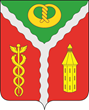 АДМИНИСТРАЦИЯГОРОДСКОГО ПОСЕЛЕНИЯ ГОРОД КАЛАЧКАЛАЧЕЕВСКОГО МУНИЦИПАЛЬНОГО РАЙОНАВОРОНЕЖСКОЙ ОБЛАСТИП О С Т А Н О В Л Е Н И Е«28» августа 2020 г.	№ 342Г. КалачГлава администрациигородского поселения город Калач	Т.В. Мирошникова9504хутор ГаранькинУлицаГаранькина22бжилое9505город КалачУлицаСтроителей15(квартира1)жилое9506город КалачУлицаСтроителей15(квартира2)жилое9507город КалачУлицаПривокзальная16внежилое9508город КалачУлицаПривокзальная16гнежилое9509город КалачУлицаРабочая16(квартира1)жилое9510город КалачУлицаПривокзальная133(квартира1)жилое9511город КалачУлицаОктябрьская17(квартира1)жилое9512город КалачУлицаМаршака60(квартира1)жилое9513город КалачУлицаЛуначарского71(квартира1)жилое9514город КалачУлицаЛенинская22(квартира1)жилое9515город КалачУлицаКраснобратская11(квартира1)жилое9516город КалачУлицаКарла Маркса48(квартира1)жилое9517город КалачУлицаКарла Маркса16(помещение1)нежилое9518город КалачУлица1 Мая72(квартира1)жилое11366город КалачулицаФлотская42а36:10:0100020:13211367город КалачулицаФлотская42Б36:10:0100020:13311368город КалачулицаГенерала Ватутина25а36:10:0100278:21611369город КалачулицаПривокзальная60а36:10:0100310:26111370город КалачулицаДепутатская4а36:10:0100243:24911371город КалачулицаЛомоносова10б36:10:0100259:27011372город КалачплощадьСпортивная3б36:10:0100233:12211373город КалачулицаПугачева9д36:10:0100072:15611374город КалачулицаПугачева9а36:10:0100072:15611375хутор ГаранькинулицаПочтовая3а36:10:0200001:3711376город КалачулицаСоветская217а36:10:0100134:18711377город КалачулицаВерхняя21636:10:0100001:111378город КалачулицаВерхняя21236:10:0100001:211379город КалачулицаВерхняя21436:10:0100001:311380город КалачулицаГорького9736:10:0100001:511381город КалачулицаГорького9936:10:0100001:1411382город КалачулицаВерхняя18636:10:0100002:111383город КалачулицаВерхняя17636:10:0100002:211384город КалачулицаВерхняя17436:10:0100002:311385город КалачулицаВерхняя19836:10:0100002:411386город КалачулицаВерхняя17836:10:0100002:511387город КалачулицаВерхняя18036:10:0100002:611388город КалачулицаВерхняя18236:10:0100002:711389город КалачулицаВерхняя16836:10:0100002:811390город КалачулицаВерхняя17036:10:0100002:911391город КалачулицаВерхняя17236:10:0100002:1011392город КалачулицаВерхняя18836:10:0100002:1111393город КалачулицаВерхняя19036:10:0100002:1211394город КалачулицаВерхняя19236:10:0100002:1311395город КалачулицаВерхняя19436:10:0100002:1411396город КалачулицаВерхняя19636:10:0100002:1511397город КалачулицаВерхняя20036:10:0100002:1611398город КалачулицаВерхняя20236:10:0100002:1711399город КалачулицаВерхняя20436:10:0100002:1811400город КалачулицаВерхняя20636:10:0100002:1911401город КалачулицаВерхняя20836:10:0100002:2011402город КалачулицаВерхняя21036:10:0100002:2111403город КалачулицаВерхняя19736:10:0100002:2211404город КалачулицаВерхняя20736:10:0100002:2511405город КалачулицаВерхняя217а36:10:0100002:2711406город КалачулицаВерхняя21136:10:0100003:1211407город Калачулица Верхняя21736:10:0100002:16711408город Калачулица Верхняя217б36:10:0100002:16811409город КалачулицаВерхняя15136:10:0100004:6611410город Калачулица Верхняя 150а36:10:0100005:1911411город КалачулицаГорького1а36:10:0100011:5011412город КалачулицаФлотская42а36:10:0100020:13211413город КалачулицаФлотская42Б36:10:0100020:13311414город Калачулица Урожайная2г36:10:0100045:211415город КалачулицаУрожайная2736:10:0100045:311416город КалачулицаМостового3136:10:0100048:16411417город КалачулицаЗацепилова3236:10:0100048:16511418город Калачулица Мостового2936:10:0100048:16611419город КалачулицаАлександра Иванова836:10:0100051:184